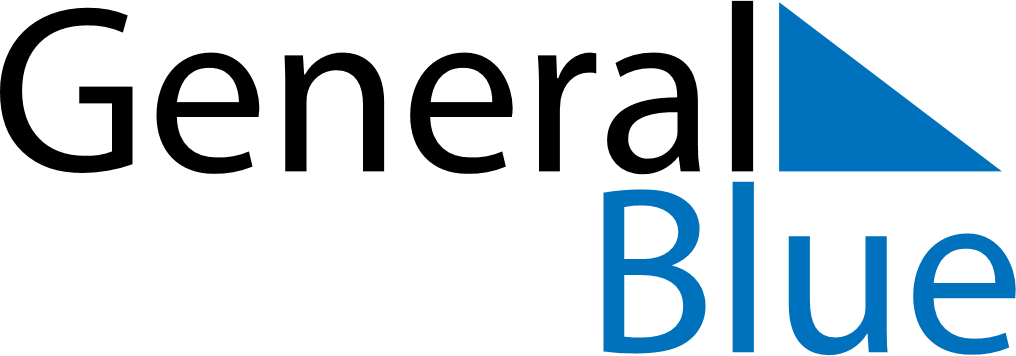 October 2018October 2018October 2018October 2018BurundiBurundiBurundiMondayTuesdayWednesdayThursdayFridaySaturdaySaturdaySunday1234566789101112131314Rwagasore DayRwagasore Day1516171819202021Ndadaye Day2223242526272728293031